Presseinformation»Das Archiv des Teufels« von Martin ConrathMeßkirch, September 2021Geschichte einer Vertuschung
Neuer zeitgeschichtlicher Kriminalroman von Martin Conrath über die zweiten Karrieren von Alt-Nazis in der BundesregierungNach dem Zweiten Weltkrieg ordneten die Alliierten in ganz Deutschland und Österreich die Entnazifizierung an. Doch gerade in politischen Kreisen gelang es vielen Alt-Nazis, die mitunter schwere Verbrechen begangen haben, sich eine ›weiße Weste‹ zu beschaffen. Dadurch erhielten sie die Chance, Karriere in der Bundesrepublik Deutschland zu machen. In großen Teilen wurde dies stillschweigend toleriert. Diesen Umstand greift Martin Conrath in seinem neuen zeitgeschichtlichen Kriminalroman »Das Archiv des Teufels« auf. Darin steht ein ehemaliger Oberleutnant des Nazi-Regimes kurz vor dem Antritt eines hochrangigen Ministerpostens. Die Säuberung seiner Vergangenheit übernimmt Special Agent Robert Bennett vom amerikanischen Nachrichtendienst. Doch die Überprüfung bringt wahre Gräueltaten zum Vorschein, die er nicht ignorieren kann. Er verweigert den Befehl und geht den Taten auf den Grund. Als sich dann eine Agentin der Staatssicherheit an seine Fersen hängt, merkt er, dass hier mehr auf dem Spiel steht. Dieses folgenschwere Kapitel des Kalten Kriegs bettet der Autor in einen wendungsreichen Plot ein, der das Ausmaß der Vertuschung gekonnt darlegt.Zum Buch„Ich will Heiderer vor Gericht bringen, wegen Kriegsverbrechen und dem Mord an meinem Bruder. In Deutschland wird mir das nur schwer gelingen. Selbst wenn ich Beweise gegen ihn habe, wird er höchstens seinen Posten als Minister nicht antreten können. Man wird sagen, er sei erkrankt. Alles andere wird vertuscht werden, um das Ansehen Adenauers nicht zu beschädigen.“Der Roman zeigt, wie hochrangige Nazis nach dem Zweiten Weltkrieg, mithilfe der amerikanischen Besatzungsmacht, in Deutschland eine zweite Karriere starteten.Der AutorMartin Conrath ist Schriftsteller und Journalist, war Personalentwickler, Musiker und Schauspieler. Seit 2006 lebt und schreibt er in Düsseldorf.Das Archiv des TeufelsMartin Conrath378 SeitenEUR 14,00 [D] / EUR 14,40 [A]ISBN 978-3-8392-0007-0Erscheinungstermin: 8. September 2021Kontaktadresse: Gmeiner-Verlag GmbH Petra AsprionIm Ehnried 588605 MeßkirchTelefon: 07575/2095-153Fax: 07575/2095-29petra.asprion@gmeiner-verlag.dewww.gmeiner-verlag.deCover und Porträtbild zum Download (Verlinkung hinterlegt)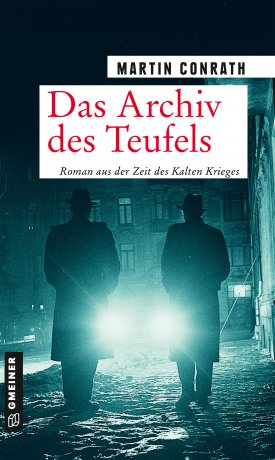 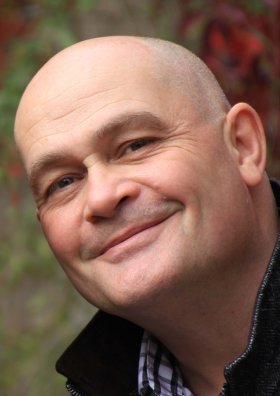                                                     © privatAnforderung von Rezensionsexemplaren:Martin Conrath »Das Archiv des Teufels«, ISBN 978-3-8392-0007-0Absender:RedaktionAnsprechpartnerStraßeLand-PLZ OrtTelefon / TelefaxE-Mail